http://wokollysejgory.pl/asp/pl_start.asp?typ=13&menu=87&dzialy=87&akcja=artykul&artykul=2500Beneficjenci poddziałania 19.2 „Wsparcie na wdrażanie operacji w ramach strategii rozwoju lokalnego kierowanego przez społeczność” objętego Programem Rozwoju Obszarów Wiejskich na lata 2014–2020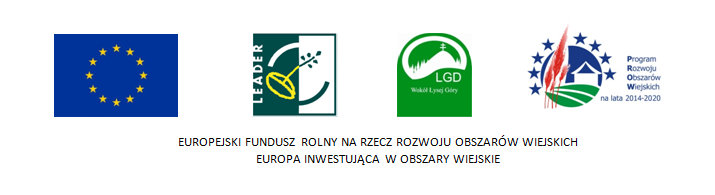 Stowarzyszenie „Lokalna Grupa Działania – Wokół Łysej Góry” przypomina o obowiązku złożenia Informacji monitorującej z realizacji biznesplanu / Informacji po realizacji operacji (IMRB/ IPRO) w ramach poddziałania 19.2 „Wsparcie na wdrażanie operacji w ramach strategii rozwoju lokalnego kierowanego przez społeczność” objętego Programem Rozwoju Obszarów Wiejskich na lata 2014–20201. Informację monitorującą z realizacji biznesplanu / Informację po realizacji operacji (IMRB/ IPRO) składa Beneficjent realizujący operację w zakresie:A. rozwoju przedsiębiorczości na obszarze wiejskim objętym LSR dla:podejmowania działalności gospodarczej (§ 2 ust. 1 pkt 2 lit. a rozporządzenia);tworzenia lub rozwoju inkubatorów przetwórstwa lokalnego produktów rolnych, będących przedsiębiorstwami spożywczymi, w których jest wykonywana działalność w zakresie produkcji, przetwarzania lub dystrybucji żywności pochodzenia roślinnego lub zwierzęcego lub wprowadzania tej żywności na rynek, przy czym podstawą działalności wykonywanej w tym inkubatorze jest przetwarzanie żywności (§ 2 ust. 1 pkt 2 lit. b rozporządzenia);rozwijania działalności gospodarczej (§ 2 ust. 1 pkt 2 lit. c rozporządzenia);B. wspierania współpracy między pomiotami wykonującymi działalność gospodarczą na obszarze wiejskim objętym LSR w ramach krótkich łańcuchów dostaw lub w zakresie świadczenia usług turystycznych, lub w zakresie rozwijania rynków zbytu produktów lub usług lokalnych (§ 2 ust.1 pkt 3 rozporządzenia);C. rozwoju rynków zbytu produktów i usług lokalnych, z wyłączeniem operacji polegających na budowie lub modernizacji targowisk objętych zakresem wsparcia w ramach działania Podstawowe usługi i odnowa wsi na obszarach wiejskich (§ 2 ust. 1 pkt 4 rozporządzenia);D. zachowania dziedzictwa lokalnego (§ 2 ust. 1 pkt 5 rozporządzenia);E. rozwoju ogólnodostępnej i niekomercyjnej infrastruktury turystycznej lub rekreacyjnej, lub kulturalnej (§ 2 ust. 1 pkt 6 rozporządzenia);F. a także operacji realizowanych w innych zakresach niż wymieniono powyżej, jeżeli w wyniku ich realizacji zostaną utworzone miejsca pracy.2. Przed wypełnieniem IMRB/IPRO w ramach poddziałania 19.2 „Wsparcie na wdrażanie operacji w ramach strategii rozwoju lokalnego kierowanego przez społeczność,” objętego Programem Rozwoju Obszarów Wiejskich na lata 2014-2020, należy zapoznać się z treścią informacji pomocniczej.3. IMRB/IPRO, sporządza się na formularzu udostępnionym na stronie internetowej www.arimr.gov.pl.4. Beneficjent składa Informację monitorującą z realizacji biznesplanu / Informację po realizacji operacji (IMRB/ IPRO), w terminie okreslonym w § 5 Zobowiązania Beneficjenta Umowy o przyznanie pomocy.Formularze informacji monitorującej z realizacji biznesplanu / informacji po realizacji operacji (IMRB/ IPRO)  do pobrania: Operacje w zakresie podejmowania działalności gospodarczej:Informacja monitorująca z realizacji biznesplanu / Informacja po realizacji operacji (.xlsx) - otwórzInformacja pomocnicza przy wypełnianiu informacji monitorującej z realizacji biznesplanu / informacji po realizacji operacji (.pdf, od 06.06.2018 r.) - otwórzOperacje pozostałe:Informacja monitorująca z realizacji biznesplanu / Informacja po realizacji operacji (.excel, od 13.06.2018 r.) - otwórzInformacja pomocnicza przy wypełnianiu informacji monitorującej z realizacji biznesplanu / informacji po realizacji operacji (.pdf, od 06.06.2018 r.) - otwórzInformacja pomocnicza przy wypełnianiu informacji monitorującej z realizacji biznesplanu / informacji po realizacji operacji (.pdf archiwalna) - otwórzRozporzadzenie Ministra Rolnictwa i Rozwoju Wsi  z dnia 24 września 2015 r. w sprawie szczegółowych warunków i trybu przyznawania pomocy finansowej w ramach poddziałania  „Wsparcie na wdrażanie operacji w ramach strategii rozwoju lokalnego kierowanego przez społeczność” objętego Programem Rozwoju Obszarów Wiejskich na lata 2014–2020ROZPORZĄDZENIE MINISTRA ROLNICTWA I ROZWOJU WSI z dnia 25 sierpnia 2016 r. zmieniające rozporządzenie w sprawie szczegółowych warunków i trybu przyznawania pomocy finansowej w ramach poddziałania „Wsparcie na wdrażanie operacji w ramach strategii rozwoju lokalnego kierowanego przez społeczność” objętego Programem Rozwoju Obszarów Wiejskich na lata 2014–2020ROZPORZĄDZENIE MINISTRA ROLNICTWA I ROZWOJU WSI z dnia 10 sierpnia 2017 r. zmieniające rozporządzenie w sprawie szczegółowych warunków i trybu przyznawania pomocy finansowej w ramach poddziałania „Wsparcie na wdrażanie operacji w ramach strategii rozwoju lokalnego kierowanego przez społeczność” objętego Programem Rozwoju Obszarów Wiejskich na lata 2014–2020